§2461.  Suspension for nonresident owner or operator1.  Suspension by Secretary of State.  The Secretary of State may suspend the right of a nonresident owner or operator to operate a vehicle in this State for the same cause and under the same condition and in the same manner as that action could be taken against a resident owner or operator of a vehicle registered in this State.[PL 1993, c. 683, Pt. A, §2 (NEW); PL 1993, c. 683, Pt. B, §5 (AFF).]2.  Effect of suspension.  Upon suspension, the right of the nonresident owner or operator to operate a vehicle in this State terminates.  The nonresident is subject to the same penalties as a resident who operates without a license or registration.[PL 1993, c. 683, Pt. A, §2 (NEW); PL 1993, c. 683, Pt. B, §5 (AFF).]3.  Notice of suspension.  Notice of the suspension of a nonresident's right to operate must be sent to the motor vehicle department of the jurisdiction that issued the license or registration.[PL 1993, c. 683, Pt. A, §2 (NEW); PL 1993, c. 683, Pt. B, §5 (AFF).]SECTION HISTORYPL 1993, c. 683, §A2 (NEW). PL 1993, c. 683, §B5 (AFF). The State of Maine claims a copyright in its codified statutes. If you intend to republish this material, we require that you include the following disclaimer in your publication:All copyrights and other rights to statutory text are reserved by the State of Maine. The text included in this publication reflects changes made through the First Regular Session and the First Special Session of the131st Maine Legislature and is current through November 1, 2023
                    . The text is subject to change without notice. It is a version that has not been officially certified by the Secretary of State. Refer to the Maine Revised Statutes Annotated and supplements for certified text.
                The Office of the Revisor of Statutes also requests that you send us one copy of any statutory publication you may produce. Our goal is not to restrict publishing activity, but to keep track of who is publishing what, to identify any needless duplication and to preserve the State's copyright rights.PLEASE NOTE: The Revisor's Office cannot perform research for or provide legal advice or interpretation of Maine law to the public. If you need legal assistance, please contact a qualified attorney.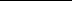 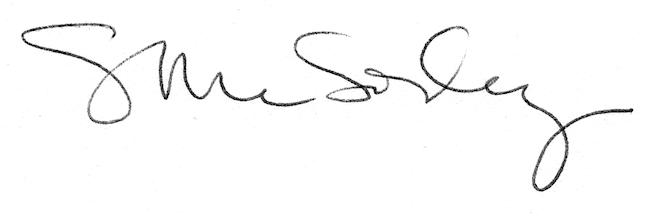 